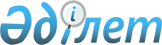 Қазақстан Республикасы Үкіметінің 2009 жылғы 4 желтоқсандағы № 2010 қаулысына өзгерістер енгізу туралы
					
			Күшін жойған
			
			
		
					Қазақстан Республикасы Үкіметінің 2010 жылғы 23 сәуірдегі № 344 Қаулысы. Күші жойылды - Қазақстан Республикасы Үкіметінің 2011 жылғы 18 наурыздағы № 266 Қаулысымен

      Ескерту. Күші жойылды - ҚР Үкіметінің 2011.03.18 № 266 Қаулысымен.      Қазақстан Республикасының Үкіметі ҚАУЛЫ ЕТЕДІ:



      1. «2007 - 2011 жылдарға арналған «Қазақстан балалары» бағдарламасын іске асыру жөніндегі 2010 - 2011 жылдарға арналған іс-шаралар жоспарын бекіту туралы» Қазақстан Республикасы Үкіметінің 2009 жылғы 4 желтоқсандағы № 2010 қаулысына мынадай өзгерістер енгізілсін:



      көрсетілген каулымен бекітілген 2007 - 2011 жылдарға арналған «Қазақстан балалары» бағдарламасын іске асыру жөніндегі 2010 - 2011 жылдарға арналған іс-шаралар жоспарында:

      реттік нөмірі 26-жолда:

      2-баған мынадай редакцияда жазылсын:

      «Балалардың құқықтарын қорғау мәселелері бойынша мерзімді баспа басылымдарын әзірлеу және шығару»;

      3-бағандағы «ғылыми-әдістемелік журнал» деген сөздер «мерзімді баспа басылымы» деген сөздермен ауыстырылсын.



      2. Осы қаулы қол қойылған күнінен бастап қолданысқа енгізіледі.      Қазақстан Республикасының

      Премьер-Министрі                                К. Мәсімов
					© 2012. Қазақстан Республикасы Әділет министрлігінің «Қазақстан Республикасының Заңнама және құқықтық ақпарат институты» ШЖҚ РМК
				